Проверил________/_______Классный час на тему: «Государственные символы России»Выполнили: студентки Ш-21 группыЗагороднюк Валерия , Игнатенко ПолинаПреподаватель: Голоскок  Г.Н. Ейск, 2020 г.Классный час 3 класс«Государственные символы России»Цель: познакомить учащихся с символами Российской Федерации, с их назначением и ролью в жизни гражданина страны;Задачи:осознание младшими школьниками значимости государственной символики как воплощения социокультурного контекста России;формирование устойчивого интереса к истории России.развитие коммуникативных качеств воспитанников.воспитание патриотизма, любви к Отечеству и гордости за него.Оборудование: Презентация.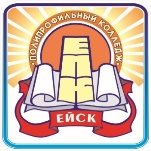 Министерство образования, науки и молодёжной политики		Краснодарского краяГосударственное бюджетное профессиональное образовательное учреждение Краснодарского края«ЕЙСКИЙ ПОЛИПРОФИЛЬНЫЙ КОЛЛЕДЖ»ЭтапыДеятельность учителя Деятельность ученика Организационный моментсловесный: слово учителя- Здравствуйте ребята, меня зовут Полина Дмитриевна, а меня Валерия Максимовна, и сегодня мы проведем у вас классный час. -Сейчас встанут те ребята, у кого хорошее настроение, кто готов активно работать и внимательно слушать. 
- Хорошо, спасибо, присаживайтесь.Приветствие учителяПоложительный эмоциональный настрой на работуМотивационныйСловесный: слово учителя;Наглядный: учебная презентация;Всё проходит, остаётся – Родина     То, что не изменит никогда.                  С ней живут, любя, страдая, радуясь. Падая и поднимаясь ввысь.       И ещё не мало будет пройдено Коль зовут в грядущее пути Но светлей и чище чувства Родины Людям никогда не обрести!Дети внимательно слушаю стихотворениеОриентирующий Словесный: слово учителя;-Ребят, что такое символы , по вашему мнению ?- Символы- это условные знаки или изображения, имеющие очень важное значение.-Перечислите, какие символы России вы знаете?-Верно, Герб, флаг и гимн – это основные символы любого государства, показывающие его могущество и независимость. Это – «лицо» нашей страны.-Изображения, которые обозначают страну -Флаг, герб, гимн Деятельностный Словесный: слово учителя;Наглядный: учебная презентация;-Итак, давайте подробней узнаем о этих символах.Спокоен за наше Отечество,Его охраняет не год-Двуглавый орел человечествоРоссии на крыльях несет.В когтях его скипетр с державой,Корона венчает его.Увенчан он русскою славойЕдинством народа всего.Как символ Европы и Азии,Украшен медалью златой,Копьем поражает драконаГеоргий – наш всадник святой.- О каком символе идёт речь в стихотворении?Герб – это главный символ любого государства.Ещё в первобытном обществе, когда люди жили племенами, они уже тогда хотели как-то выделиться среди других, показать своё отличие. Для этого служил тотем. Это изображение кого-то животного или птицы: медведя, льва, орла. По верованиям первобытных людей тотем считался родоначальником племени. Род считал тотем  своим покровителем и защитником.У него названий много:Триколор, трёхцветный стяг -С ветром гонит прочь тревогиБело-сине-красный ...-Верно, Флаг-полотнище правильной геометрической (чаще всего, прямоугольной) формы,  имеющий какую-либо специальную расцветку Флаг России состоит из трех цветов: белый, синий, красный. Красный – это мужество и любовь, синий – верность и целомудренность, белый – благородство.- Так, сейчас я вам предлагаю пофантазировать и придумать свой флаг, а  потом представить его перед классом и рассказать, что же он означает Он звучит торжественно,Все стоят приветственно, Песню главную страныУважать мы все должны-Верно, А что мы должны сделать, когда включается гимн?Государственный гимн – один из главных символов страны, поэтому его исполнение сопровождается знаками наивысшего уважения – все присутствующие встают, а военные отдают честь или салютуют оружием.(Включается гимн)-Ребят, обратите внимание на слайд, давайте попробуем отгадать кроссворд -Молодцы!Мы всегда должны помнить о том, что гимн, герб и флаг – это святыни нашей Родины, к которым нам надо относиться с уважением, хранить их для других поколений, приумножать их славу.-Герб-ФлагВключаются в игру-Гимн-ВстатьРефлексирующий-Вот и подошел к концу наш классный час. Похлопайте те, кто все понял, кому понравился классный час, потопайте те, кто плохо усвоил материал.Дети хлопают и топают.